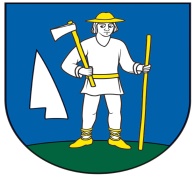   		 		OBEC RENČIŠOVObecný úrad, Renčišov č. 11, 082 63 p. JarovniceV súlade so zákonom č. 180/2014 Z. z. o podmienkach výkonu volebného práva a o zmene a doplnení niektorých zákonov v znení neskorších predpisovu r č u j e mIng. Annu Sabolovúna organizačnú a technickú prípravu referenda, ktoré sa bude konať dňa 21. januára 2023 a jeho vykonanie.V Renčišove, 09.11. 2022Miroslav Paločkostarosta obce